MINISTRYSTATE SECURITYREPUBLIC OF SOUTH AFRICA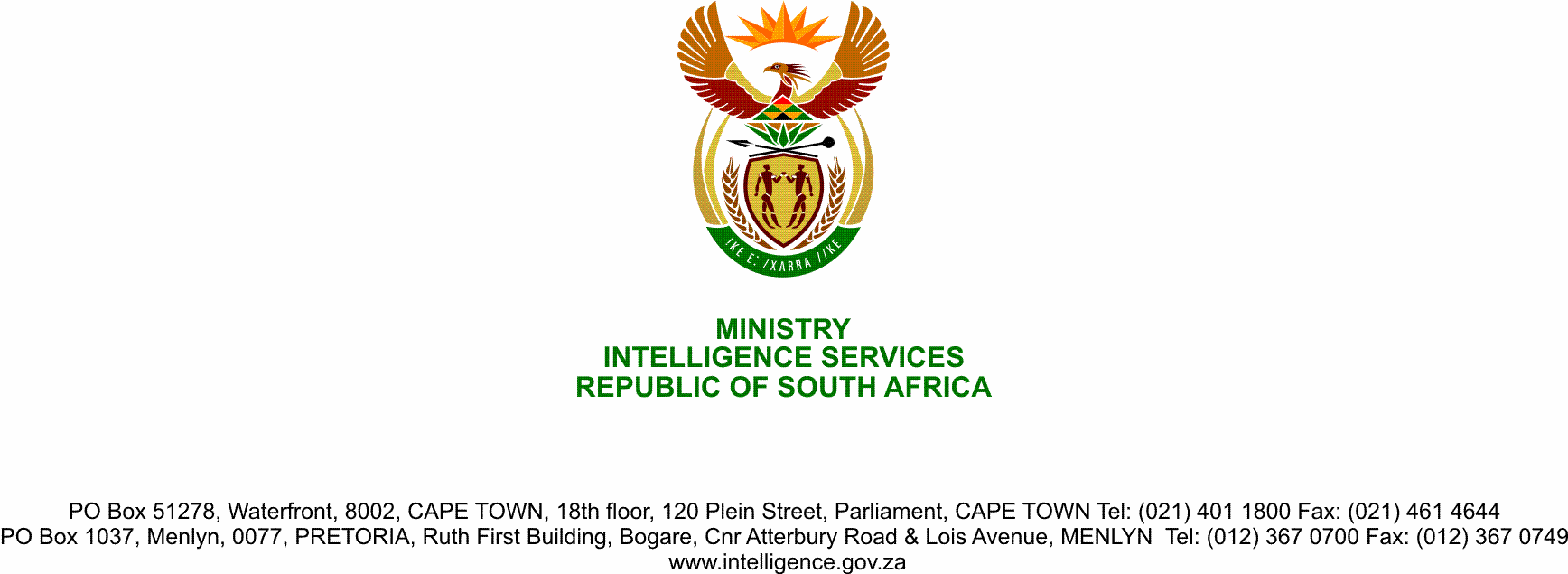 NATIONAL ASSEMBLYQUESTION FOR WRITTEN REPLY QUESTION NO.: 981.Dr M M Gondwe (DA) to ask the Minister of State Security: Whether her department has made an intelligence assessment to determine whether the Republic is potentially at risk from the rise of radicalism in northern Mozambique; if not, what is the position in this regard; if so, what are the relevant details? 									          NW1270EREPLYThe Honourable Member is kindly referred to the Parliament Joint Standing Committee on Intelligence (JSCI) where a reply to this Parliamentary Question has been logdged.